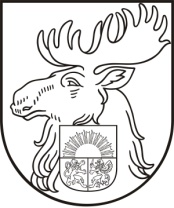 ___________________________________________________________________________________            Reģ. Nr. 90000074738; Mazajā ceļā 2, Jelgavā, LV–3001; tālrunis 63023768, 63080181, fakss 63080181, e-pasts - makslas@izglitiba.jelgava.lvAPSTIPRINĀTSar Jelgavas Mākslas skolas direktores02.09.2016     rīkojumu Nr.1-10/58ApdJelgavāUzņemšanas noteikumi  programmā ,,Vizuāli plastiskā māksla” (kods 30V21100)Izdoti saskaņā ar Izglītības likuma 47.1 pantu, Profesionālās izglītības likuma 27.panta  devīto daļu, Jelgavas Mākslas skolas nolikuma 3.3. un 4.2.punktuI Vispārīgie jautājumiJelgavas pilsētas pašvaldības izglītības iestādes „Jelgavas Mākslas skola” (turpmāk tekstā – izglītības iestāde) noteikumi nosaka izglītojamo uzņemšanai iesniedzamos dokumentus izglītības iestādes  īstenotajā profesionālās ievirzes izglītības programmā „Vizuāli plastiskā māksla” (kods 30V21100).Izglītības iestādes  1.kursā uzņem izglītojamos no 16 gadu vecuma.Profesionālās ievirzes izglītības programmas „Vizuāli plastiskā māksla” (kods 30V21100) apguves līdzfinansējumu veido no Latvijas Republikas Kultūras ministrijas, Jelgavas pilsētas pašvaldības budžeta līdzekļiem un izglītojamā vecāku/aizbildņu (turpmāk tekstā – vecāki) dalības maksas. II Uzņemšanai iesniedzamie dokumentiLai  izglītojamo pieteiktu izglītības iestādē  , vecāki iesniedz izglītības iestādes direktoram adresētu iesniegumu, norādot  par izglītojamo šādas ziņas: vārds, uzvārds un personas kods; dzīvesvietas  adrese mācību laikā, tālrunis;izvēlētā profesionālās ievirzes izglītības programma „Vizuāli plastiskā māksla’’;Izglītības iestādes uzrāda  izglītojamā dzimšanas apliecības oriģinālu. direktors, pieņemot iesniegumu par  izglītojamā uzņemšanu, nodrošina vecākiem iespēju iepazīties ar šādiem izglītības iestādes  dokumentiem:6.1. reģistrācijas apliecību;6.2. akreditācijas lapu;6.3. nolikumu;6.4. iekšējās kārtības noteikumiem;6.5. profesionālās ievirzes izglītības programmas saturu.7. Izglītības iestādes  sekretāre reģistrē iesniegumu un vecāku klātbūtnē       izskata  iesniegtos dokumentus.izglītojamo uzņemšanu 1.kursā izziņo presē un izglītības iestādes  mājas lapā internetā www.j-m-s.lv maija un augusta mēnešos.Ja izglītojamais izglītības iestādē netiek uzņemts, izglītības iestādes   direktore sniedz vecākiem argumentētu atbildi rakstiski.Uzņemšanas kārtībaSaskaņā ar izglītības iestādes  direktora rīkojumu  izglītojamo uzņem izglītības iestādē noteiktā kursā un profesionālās ievirzes izglītības programmā.Izglītojamais izglītības iestādē tiek uzņemts ar 1.septembri pēc iesniedzamo dokumentu iesniegšanas un līguma noslēgšanas ar izglītības iestādi . Mācību vietu skaits uzņemšanai profesionālās ievirzes izglītības programmā:Pēc uzņemšanas izglītojamam iekārto personas lietu. Izglītojamam pārejot mācīties no vienas izglītības iestādes uz citu, personas lieta tiek turpināta.14.  Izglītības iestādes sekretāre divu nedēļu laikā pēc izglītojamā uzņemšanas izdara ierakstu Valsts Izglītības Informācijas sistēmā.15. Ārpus kārtas profesionālās ievirzes izglītības programmā uzņem bērnus – bāreņus.16. Pamatojoties uz vecāku rakstisku iesniegumu, skola var uzņemt izglītojamos mācību gada  laikā 2. un 3.kursā.Direktore  A.stankevičaProfesionālās ievirzes izglītības programmas kodsProfesionālās ievirzes izglītības programmasNosaukumsMācību valodaMācību ilgums(gadi)Izglītojamo skaitsvienā grupāGrupu skaits30V 211 00Vizuāli plastiskā mākslalatviešu3121